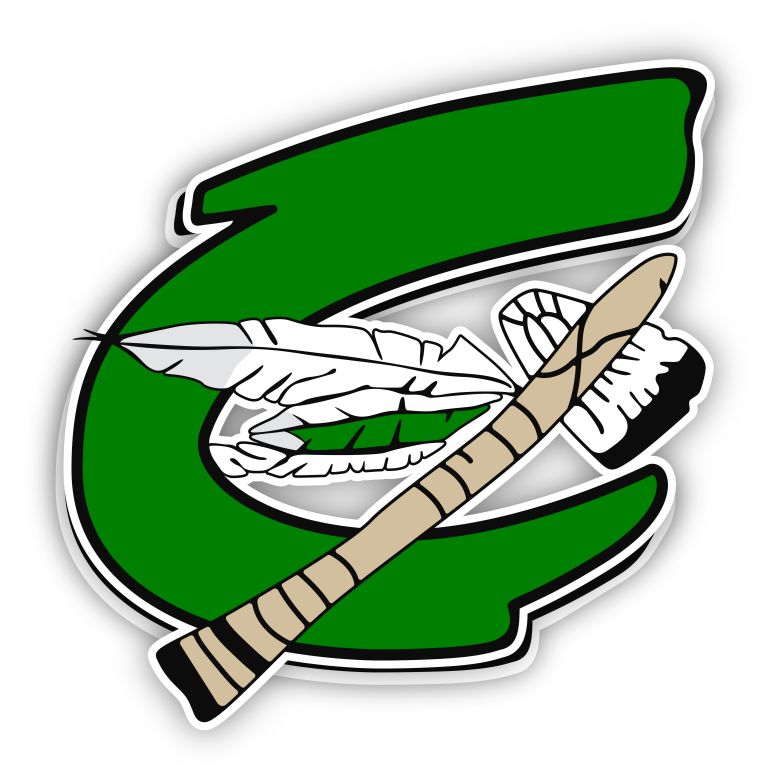 Breakfast served with choice of fruit or fruit juice and choice of milk.       Milk choices - 1% white, fat-free chocolate, fat-free strawberry.NOTE:Menu Items Subject to change Because of Food & supply ShortagesCopopa/CMS Menu August/September, 20223112                                                                    29                                 No                             School                                                                   30                       No                     SchoolChoice-1 Meatball Sub Sandwich  Choice-2 Turkey Sub Sandwich           Steamed Carrots, Peas, Banana, Strawberries   Choice-1 Hot Dogs On A Bun Choice-2 Chicken Tenders  Seasoned Potato, BBQ Beans, Mixed Fruit, Blueberries  Choice-1 Stuff Crust Cheese Pizza   Choice-2 Chicken Tortilla             Fresh Garden Salad, Corn, Diced Pears, Orange56789                                 No                             School                           Labor DayChoice-1 Breaded Cheese Sticks      Choice-2 Chicken/Parmesan w/roll   Green Beans, Baby Carrots & Dip, Mixed Fruit, Diced PeachesChoice-1 Walking Tacos         Choice-2 Chicken Nuggets     Garden Salad, Refried Beans, Lettuce & Tomato, Diced Pears, ApplesauceChoice-1 Chicken Sandwich              Choice-2 Beef Dippers                     French Fries, Broccoli & Cheese, Orange, Strawberries Choice-1 Stuff Crust Pepp Pizza            Choice-2 Fish Sticks                   Sweet Corn, Veggie Combo, Apple, Blueberries                                   1213141516 Choice-1 Beef Dippers              Choice-2 Bosco Stick                               Mash Potato, White Beans, Diced Peaches, Diced Pears Choice-1 Chicken Tenders          Choice-2 BBq pork Sandwich             Swt Potato, Fries, Green Beans, Sliced apples, Oranges Choice-1 Fish Sandwich              Choice-2 Cheeseburger Sandwich                           French Fries, Great Northern Beans, Banana, Strawberries Choice-1 Popcorn Chicken W/Roll            Choice-2 Hot Dogs on Bun               Cheesy Broccoli, Fresh Garden Salad, Mixed Fruit, Blueberries  Choice-1 Stuff Crust Pizza             Choice-2 Twisted Lasagna            Sweet Corn, Steamed Carrots, Applesauce, Grapes1920212223     Choice-1 Popcorn Chicken W/Roll Choice-2 Fish Sticks, Mash Potato, Green Beans, Applesauce, Peaches Choice-1 Macaroni & Cheese     Choice-2 Salisbury Steak W/Roll                       Sweet Potato Fries, Parmesan Broccoli, Grapes, ApplesChoice-1 Meatball Sub Sandwich  Choice-2 Turkey Sub Sandwich           Steamed Carrots, Peas, Banana, Strawberries   Choice-1 Hot Dogs On A Bun Choice-2 Chicken Tenders  Seasoned Potato Wedges, BBQ Beans, Mixed Fruit, Blueberries                            NO                         School2627282930  Choice-1 Cheese Sandwich    Choice-2  Corn Dog                                swt Potato Fries, Green Peas, Apple, Raisins                  Choice-1 Breaded Cheese Sticks      Choice-2 Chicken/Parmesan w/roll   Green Beans, Baby Carrots & Dip, Mixed Fruit, Diced Peaches Choice-1 Walking Tacos         Choice-2 Chicken Nuggets     Garden Salad, Refried Beans, Lettuce & Tomato, Diced Pears, Applesauce Choice-1 Chicken Sandwich              Choice-2 Beef Dippers                     French Fries, Broccoli & Cheese, Orange, Strawberries Choice-1 Stuff Crust Pepp  Pizza            Choice-2 Fish Sticks                   Sweet Corn, Veggie Combo, Apple, Blueberries                                   